Załącznik nr A3Wzór oświadczeniaOświadczenie dotyczące praw autorskich zespołu projektowego biorącego udział w konkursie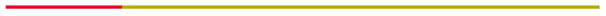 Działając w imieniu własnym/ reprezentowanego przeze mnie Uczestnika konkursu* niniejszym zobowiązuję się, że przy tworzeniu koncepcji będącej przedmiotem niniejszego konkursu nie naruszy on praw autorskich osób trzecich ani innych praw własności intelektualnej przysługujących osobom trzecim, oraz że będą mu przysługiwały wszystkie prawa do koncepcji architektoniczno – urbanistycznej  zgłoszonej w niniejszym konkursie. Oświadczam również, że Uczestnik konkursu poniesie wyłączną, pełną
i nieograniczoną odpowiedzialność majątkową i osobistą oraz zobowiązuje się bezwarunkowo zwolnić Organizatora konkursu z jakiejkolwiek odpowiedzialności w przypadku zgłoszenia roszczeń przeciwko Organizatorowi konkursu, gdyby przy tworzeniu pracy konkursowej zostały naruszone przez Uczestnika konkursu prawa autorskie, prawa własności intelektualnej, bądź jakiekolwiek inne prawem chronione interesy osób trzecich.Ponadto oświadczam w imieniu własnym / reprezentowanego przeze mnie Uczestnika konkursu*, że akceptuje warunki określone w par. 5.  Regulaminu dotyczące przekazania majątkowych praw autorskich i tym samym przenoszę na Organizatora prawa autorskie do pracy konkursowej na warunkach określonych Regulaminem konkursu. * niepotrzebne skreślić……………………………………………………………miejscowość, data ……………………………………………………………imię i nazwisko uczestnika konkursu